РЕКОМЕНДАЦИИ ДЛЯ РОДИТЕЛЕЙпо рисованию с детьми в домашних условияхНА ТЕМУ «ПАСХАЛЬНОЕ ЯЙЦО»Подготовила воспитатель: Чефранова О.Н.Уважаемые родители! Сегодня предлагаем вам с ребятами  рисование на тему «Пасхальное яйцо»Прочтите ребёнку  стихотворенияПосмотрите, что за чудо,Положила мама в блюдо?Тут яйцо, но не простое:Золотое расписное,Словно яркая игрушка!Здесь полоски, завитушки,Много маленьких колечек,Звёзд, кружочков и сердечек.Для чего все эти краски,Словно в старой доброй сказке?Мама всем дала ответы:- Пасха – праздник самый светлый!А яйцо, известно мне,Символ жизни на земле!Спросите ребёнка: о каком празднике в этом стихотворении говорится. (Пасха)Расскажите, что  Пасха  считается главным христианским праздником. Спросите, что за чудо, положила мама в блюдо? (Яйцо). Какое яйцо? (Золотое, расписное).- Праздник Пасхи празднуется каждый год. Люди начинают готовиться к нему заранее: наводят порядок в своих домах, пекут куличи, сдобу, красят яйца.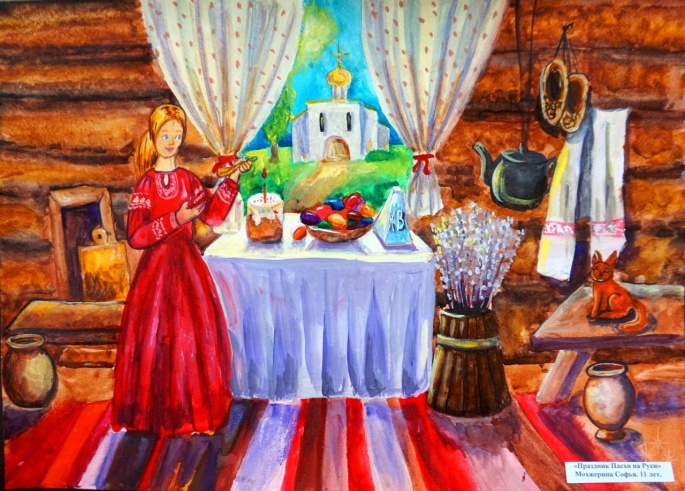 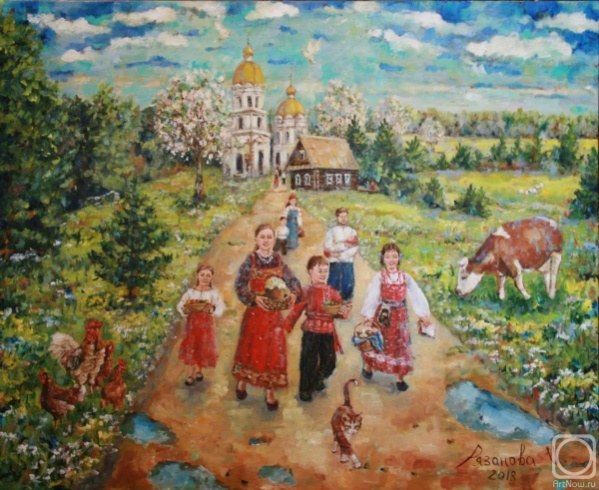 Можете рассказать:- Яйцо – это маленькое чудо, это символ новой жизни. Снесёт курочка яичко, и оно похоже на камушек – словно неживое, а в нём жизнь. Живой цыплёнок, который вылупится из яйца.Раскрашивание яиц - древний славянский обычай. Вот почему на Пасху принято дарить крашеные яйца и произносить слова Христос воскрес, Воистину воскрес!Раньше считалось красное яйцо – символ солнца, нового дела, новой жизни. Яйца красят в разные цвета.- Яйца, окрашенные в один цвет, назывались крашенками.Если на общем цветном фоне обозначались пятна, полоски, крапинки другого цвета – эти яйца назывались крапанки.А еще есть яйца – писанки. Они раскрашиваются от руки сюжетными или орнаментными узорами.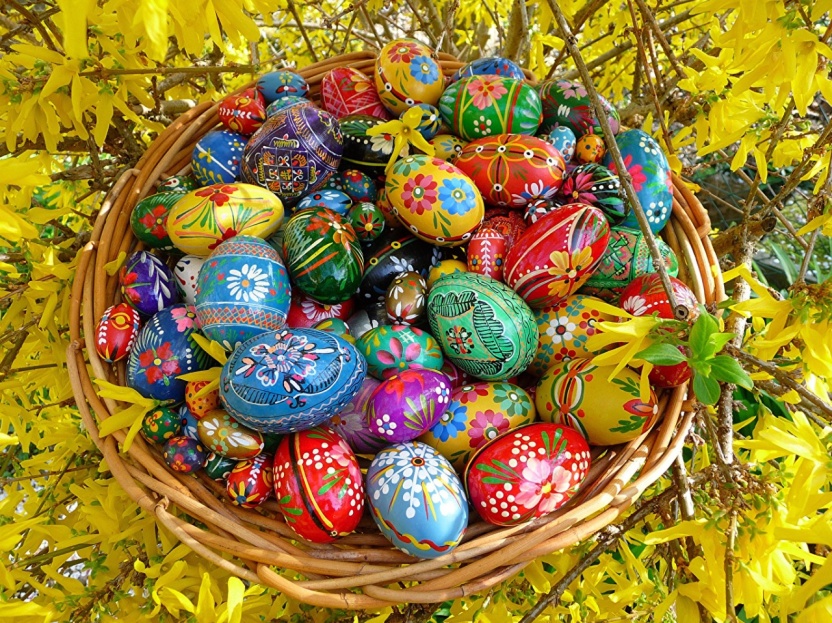 Предложите ребёнку стать настоящими мастерами и самостоятельно раскрасить яйца.Здесь вы найдёте мастер-класс по росписи яиц                  https://youtu.be/cedVANI1XlwПосле рисования подведите итог:- О каком празднике мы сегодня говорили?- Что принято дарить друг другу на этот праздник?